Сведения о банковских счетах можно получить в Личном кабинете      Межрайонная ИФНС России №9 по Владимирской области информирует, что получить сведения об открытых счетах в российских банках  граждане теперь могут в PDF-формате с электронной подписью налогового органа. Такая функция будет полезна для граждан, желающих удостовериться в закрытии кредитного счета, и для государственных служащих в рамках ежегодного декларирования доходов.      Направить запрос на получение справки по установленной форме можно в «Личном кабинете для физических лиц» в разделе «Запросить справку (документы)» - «Получить сведения о банковских счетах в электронной форме».  Сведения будут оперативно подготовлены по форме, установленной приказом ФНС России от 26.08.2022 № ЕД-7-14/784@.      Ранее в Личном кабинете была реализована функция онлайн просмотра информации о счетах в соответствующем разделе.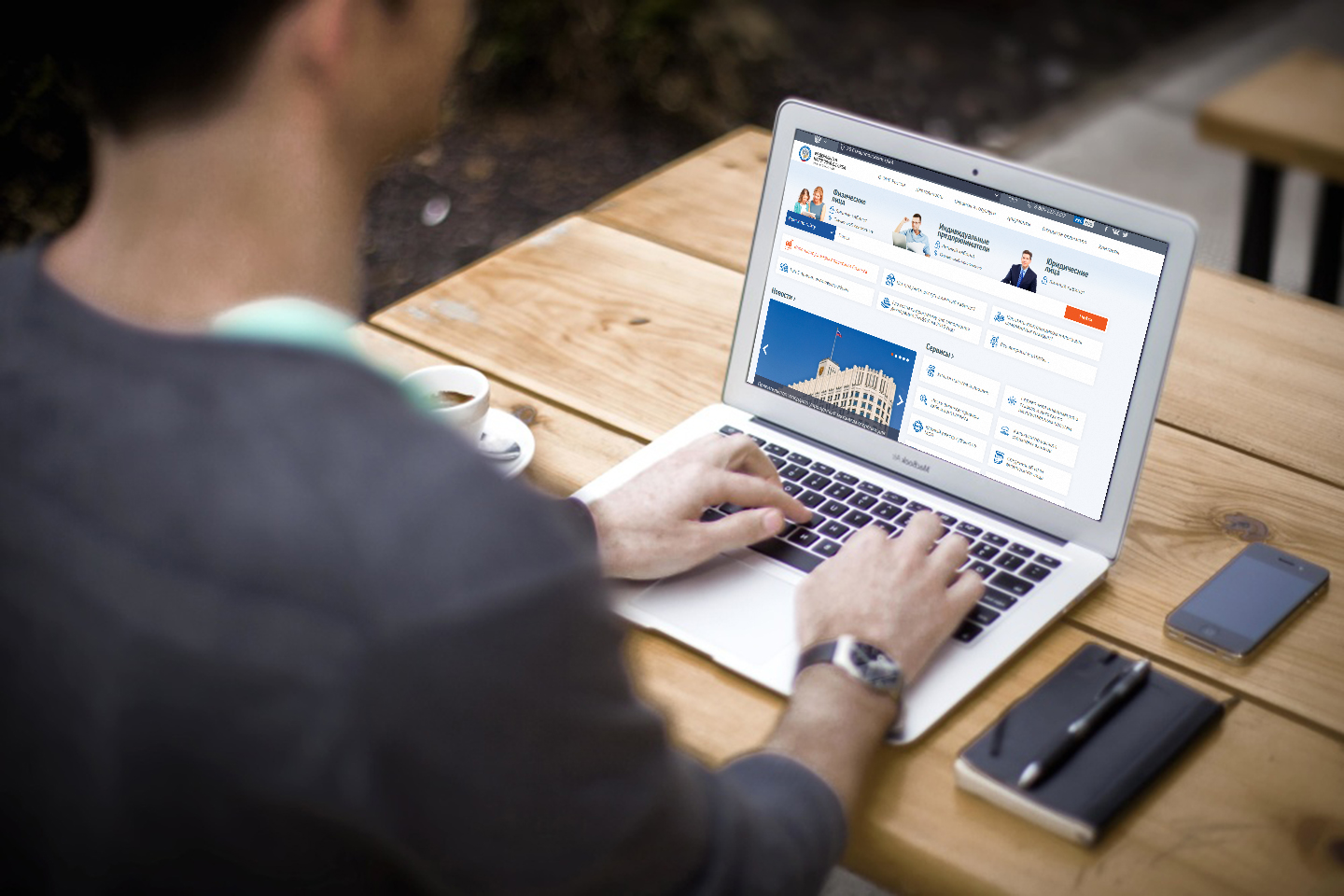 